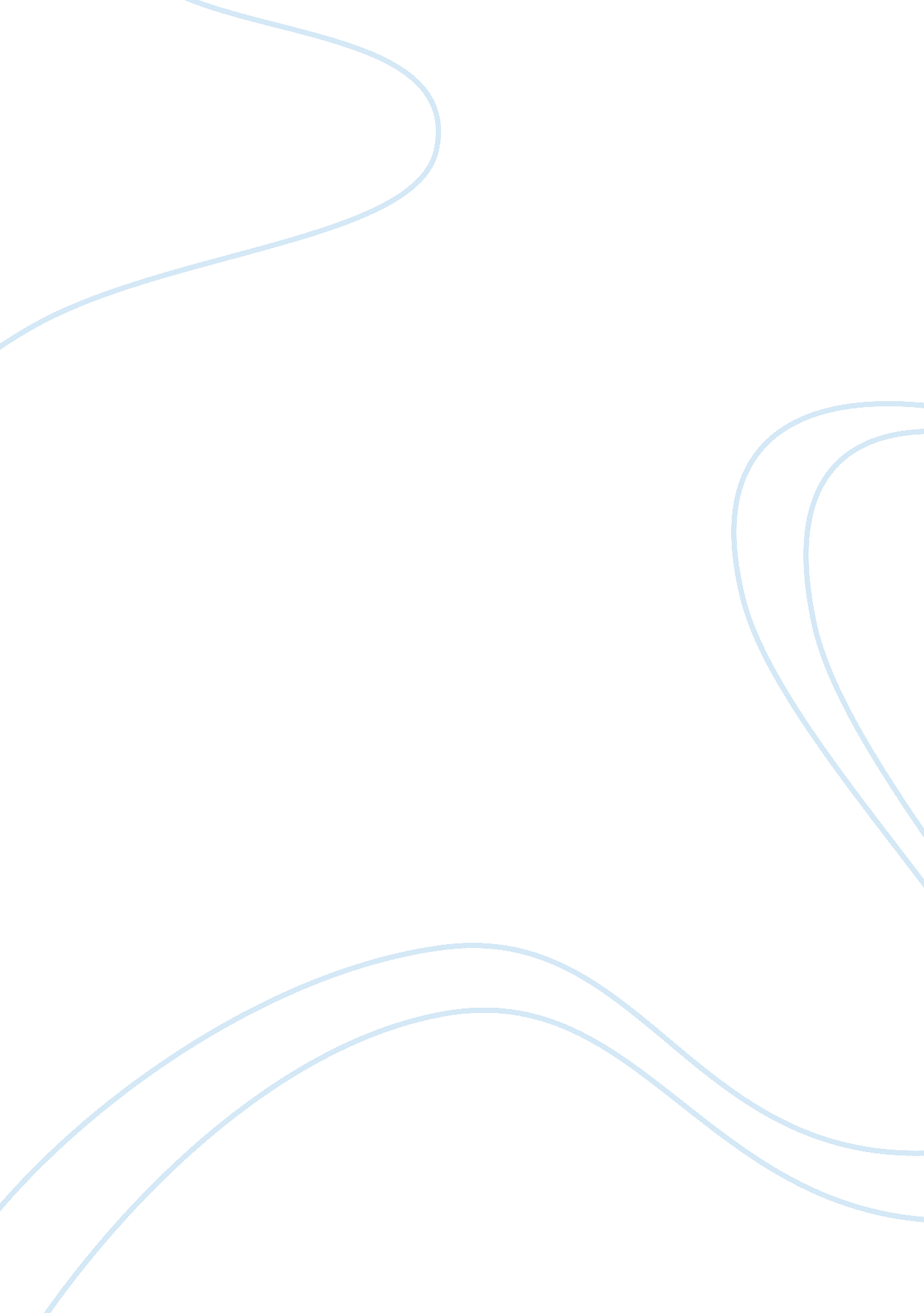 Constructing meaning essay sample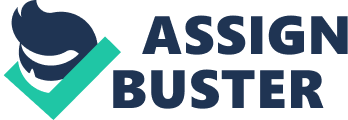 What in the text indicates historical events? “ It was not a time and place for coroners and newspapers” 
What in the text would not fit in a different time period? “ There was no physician within miles, no neighbor; nor was she in a condition to be left, to summon help.” 
What in the text indicates the beliefs and values of the author? “ but God forbid that I should share it! ” 
What in the text concerns women or marriage? In that eastern country whence he came he had married, as was the fashion.” 
What in the text indicates the writer is male or female? “ I penetrated to the place and ventured near enough to the ruined cabin to throw a stone against it, and ran away to avoid the ghost which every well-informed boy thereabout knew haunted the spot.” What in the text indicates assumptions about women and female roles in society? “ In that eastern country whence he came he had married, as was the fashion, a young woman in all ways worthy of his honest devotion, who shared the dangers and privations of his lot with a willing spirit and light heart. There is no known record of her name; of her charms of mind and person tradition is silent and the doubter is at liberty to entertain his doubt.” What in the text explains what the main character is thinking? What in the text might be symbolic of underlying feelings or thoughts? “ for what but the magnetism of a blessed memory could have chained that venturesome spirit to a lot like that?” What in the text depends on irrational fears or beliefs? ” I penetrated to the place and ventured near enough to the ruined cabin to throw a stone against it, and ran away to avoid the ghost which every well-informed boy thereabout knew haunted the spot.” 